         БОЙОРОК                                                         РАСПОРЯЖЕНИЕ23.03.2018 й                      №  11                                  23.03.2018 г
                                 О назначении ответственного лица .     Согласно письму ПАО «Газпром газораспределения Уфа» от 05.03.2018 г., № ГРО-04-575, в соответствии с Федеральным законом № 116-ФЗ « О промышленной безопасности опасных производственных объектов опасных производственных объектов», Правилами охраны газораспределительных сетей , утвержденными Постановлением Правительства РФ от 20 ноября 2000 года № 878 , в целях предупреждения повреждение газораспределительных сетей или нарушение условий их нормальной эксплуатации , бесперебойного обеспечения потребителей СП Зириклинский сельсовет природным газом:1.Назначить ответственным лицом , контролирующим вопросы согласования и выполнения работ в охранной зоне газораспределительных сетей главу СП Зириклинский сельсовет Игдеева Р.С.2. Обязать ответственное лицо за производство земляных работ ( Игдеева Р.С.) ежегодно проходить инструктаж в техническом кабинете филиала ПАО « Газпром газораспределения Уфа» в г.Туймазы.3.В дни проведения занятий с руководителями и работниками организаций и учреждений сельского Зириклинский сельсовет муниципального района Шаранский район Республики Башкортостан на проверке знаний , положений по охране труда и мер безопасности пригласить представителя ПАО « Газпром газораспределения Уфа» для разъяснений требований « Правил охраны газораспределительных сетей».4. Все работы в охранной зоне газопроводов проводить при наличии письменного разрешения филиала ПАО «Газпром газораспределения Уфа» в г.Туймазы. Адрес филиала: с.Шаран, ул.Чапаева 57, тел 8-34769-220-70.5. Контроль за исполнением данного распоряжения возлагаю на себя.Глава сельского поселения                                          Р.С.ИгдеевБАШКОРТОСТАН РЕСПУБЛИКАҺЫШАРАН РАЙОНЫМУНИЦИПАЛЬ РАЙОНЫНЫҢЕРЕКЛЕ АУЫЛ СОВЕТЫАУЫЛ БИЛӘМӘҺЕ ХАКИМИӘТЕ БАШЛЫГЫ452641, Шаран районы, Ерекле ауылы, Дуслык урамы, 2Тел.(34769) 2-54-46, факс (34769) 2-54-45E-mail:zirikss@yandex.ru, http://zirikly.sharan-sovet.ruИНН 0251000711, ОГРН 1020200612948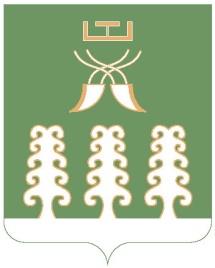 РЕСПУБЛИКА БАШКОРТОСТАНГЛАВА СЕЛЬСКОГО ПОСЕЛЕНИЯ ЗИРИКЛИНСКИЙ СЕЛЬСОВЕТМУНИЦИПАЛЬНОГО РАЙОНАШАРАНСКИЙ РАЙОН452641, Шаранский район, с.Зириклы, ул.Дружбы, 2Тел.(34769) 2-54-46, факс (34769) 2-54-45E-mail:zirikss@yandex.ru, http://zirikly.sharan-sovet.ruИНН 0251000711, ОГРН 1020200612948